ROMÂNIA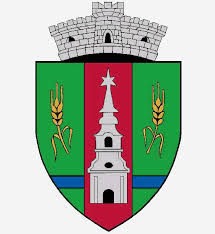 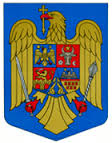 JUDEŢUL ARADCONSILIUL LOCAL ZERINDTel/Fax: 0257355566e-mail: primariazerind@yahoo.comwww.primariazerind.roH O T A R A R E A NR 17.din 31.01.2019.   privind introducerea contribuției pentru economia circulară în tariful încasat de către operatorul de salubrizare care desfășoară activitățile de colectare și transport a deșeurilor.CONSILIUL  LOCAL  ZERIND,JUDEŢUL  ARAD intrunit in sedinta ordinara in data de  31.01.2019,Având în vedere : -Raportul comisiilor de specialitate al Consiliului local Zerind,prin care se acorda aviz favorabil proiectului de hotarare;- O.U.G nr. 74/2018 pentru modificarea şi completarea Legii nr. 211/2011 privind regimul deşeurilor, a Legii nr. 249/2015 privind modalitatea de gestionare a ambalajelor şi a deşeurilor de ambalaje şi a Ordonanţei de urgenţă a Guvernului nr. 196/2005 privind Fondul pentru mediu, -Legea nr. 31/2019 privind aprobarea Ordonanţei de urgenţă a Guvernului nr. 74/2018 pentru modificarea şi completarea Legii nr. 211/2011 privind regimul deşeurilor, a Legii nr. 249/2015 privind modalitatea de gestionare a ambalajelor şi a deşeurilor de ambalaje şi a Ordonanţei de urgenţă a Guvernului nr. 196/2005 privind Fondul pentru mediu- Informarea nr. 2489/07.12.2018 transmisă de către ANRSC,-Numarul voturilor exprimate ale consilierilor 9 voturi ,,pentru,, astfel exprimat de catre cei  9 consilieri prezenti,din totalul de 9 consilieri locali in functie.H O T Ă R Ă Ş T E :Art. 1 (1)- Se aprobă introducerea contribuției pentru economia circulară în tariful încasat de către operatorul de salubrizare care desfășoară activitățile de colectare și transport a deșeurilor.             (2)- Operatorul de salubrizare care desfășoară activitățile de colectare și transport a deșeurilor se obligă să vireze, la termen, contravaloarea contribuției pentru economia circulară, operatorului Stației de sortare, compostare, transfer, depozit după caz.             (3)- Se aprobă introducerea contribuției pentru economia circulară în tariful încasat de către operatorul Stației de sortare, compostare, transfer, după caz, de la operatorul de salubrizare care desfășoară activitățile de colectare și transport a deșeurilor.             (4)- Operatorul Stației de sortare, compostare respectiv transfer se obligă să vireze, la termen, contravaloarea contribuției pentru economia circulară, operatorului depozitului.              (5)-Se aprobă introducerea contribuției pentru economia circulară în tariful încasat de către operatorul depozitului de la opeartorul Stației de sortare, compostare, transfer, după caz.              (6)- Operatorul depozitului se obligă să vireze contravaloarea contribuției pentru economia circulară Fondului de mediu la termenul prevăzut de lege.Art. 2- Se împuterniceşte preşedintele Asociaţiei să semneze în numele şi pe seama membrilor asociaţi, Actele adiționale la Contractele de delegare prin concesiune a gestiunii activităţilor de colectare și trasnport a deșeurilor, operare a staţiilor de sortare, compostare, transfer și depozit, cu privire la introducerea contribuției pentru economia circulară în tariful încasat de către operatorul de colectare și transport deșeuri, a staţiilor de sortare, compostare, transfer și depozit.Art. 3. (1)-Se împuterniceşte primarul Comunei Zerind, dl.SIMANDI ALEXANDRU, să semneze, în numele și pe seama Comunei Zerind, Actele adiționale la Contractele de delegare prin concesiune a gestiunii activităţilor de colectare și trasnport a deșeurilor, operare a staţiilor de sortare, compostare, transfer și depozit, cu privire la introducerea contribuției pentru economia circulară în tariful încasat de către operatorul de colectare și transport deșeuri, a staţiilor de sortare, compostare, transfer și depozit, după caz.               (2)-In cazul in care dl.primar,din motive obiective,nu participa la sedinta al carui obiect este prevazut in alin.(1),se imputerniceste dl.vicepriomar al Comunei Zerind KOMLOSI ALEXANDRU-ROBERT să semneze, în numele și pe seama Comunei Zerind, Actele adiționale la Contractele de delegare prin concesiune a gestiunii activităţilor de colectare și trasnport a deșeurilor, operare a staţiilor de sortare, compostare, transfer și depozit, cu privire la introducerea contribuției pentru economia circulară în tariful încasat de către operatorul de colectare și transport deșeuri, a staţiilor de sortare, compostare, transfer și depozit, după caz.Art. 4 Prezenta hotărâre se comunică: Institutiei Prefectului-Judetul Arad si Asociaţiei de Dezvoltare Intercomunitară Sistem Integrat de Gestionare a Deşeurilor Judeţul Arad.                                      PREŞEDINTE                                    Contrasemneaza,SECRETAR                                     GAL  LEVENTE                            jr.BONDAR HENRIETTE KATALIN